СОДЕРЖАНИЕСодержание1.Пояснительная записка…………………………………………………………………32.Общая характеристика учебного предмета……………………………………………73.Место учебного предмета в учебном плане………………………………………….104.Результаты учебног предмета………………………………………………………....105.Содержание учебного предмета………………………………………………………106.Тематическое планирование…………………………………………………………..117.Описание учебно-методического и мтериально-технического процесса………….338.Планируемые результаты……………………………………………………………...361.Пояснительная запискаРабочая образовательная программа по курсу «Основы религиозных культур и светской этики» (ОРКСЭ) модуль «Основы православной культуры» разработана в соответствии с требованиями федерального государственного образовательного стандарта начального общего образования (ФГОС НОО), Концепции духовно- нравственного развития и воспитания личности гражданина России. [А.Я. Данилюк, А.М. Кондаков, В.А. Тишков] -  М. Просвещение, . Примерной программы по курсу «Основы религиозных культур и светской этики».[Составители: ученые Российской академии наук, Российской академии образования, Федерального института развития образования, Академии повышения квалификации и профессиональной переподготовки работников образования, Академии повышения квалификации и профессиональной переподготовки работников образования, представители религиозных  конфессий] и с учётом авторской программыА. Я. Данилюк  «Основы религиозных культур и светской этики»для общеобразовательных учреждений 4 -5 класс, Москва “Просвещение” .Данная рабочая программа реализует содержание одного из 6 модулей – «Основы православной культуры». Представленный модуль, являясь частью курса ОРКСЭ, имеет логическую завершённость по отношению к установленным целям и результатам обучения и воспитания и включает в себя такой объём материала по предмету, который позволяет использовать его как самостоятельный учебный компонент.Рабочая программа составлена с учётом образовательных запросов учащихся и их родителей (законных представителей), а также выбора ими учебного предмета «Основы православной культуры» — одного из модулей комплексного учебного курса «Основы религиозных культур и светской этики».Для работы по программе предполагается использование учебно-методического комплекта: учебник, рабочая тетрадь, методическое пособие для учителя, методическая и вспомогательная литература (пособия для учителя, видеофильмы, учебно-наглядные пособия). Программа реализуется в учебнике, адресованном учащимся «Основы духовно- нравственной культуры народов России. Основы православной культуры».4-5 классы: учебник для общеобразовательных учреждений. А.В. Кураев - М. Просвещение, 2011г. Рабочаяпрограмма составлена на основе следующих нормативных документов и методических рекомендаций:Приказ Минобрнауки РФ от 06.10.2009 №373 (ред. От 26.11.2010) «Об утверждении и введении в действие Федерального государственного образовательного стандарта начального общего образования»;Федеральный перечень учебников, рекомендованных (допущенных) Министерством образования и науки Российской Федерации к использованию в образовательном процессе в общеобразовательных учреждениях, на 2015-2016учебный год: Приказ Министерства образования и науки Российской Федерации № 2885 от 27.12.2011»Об утверждении федеральных перечней  учебников, рекомендованных (допущенных) к использованию в образовательном процессе в образовательных учреждениях, реализующих образовательные программы общего образования и имеющих государственную аккредитацию, на 2015-2016 учебный год»;Примерные программы начального общего образования: Примерная основная образовательная программа образовательного учреждения. Начальная школа /сост. Е.С.Савинов/М., «Просвещение», 2010г.Учебный план МБОУ «СШ №40» на 2015-2016 учебный год;Локальный акт МБОУ «СШ №40» «Об утверждении структуры рабочей программы»Данная программа разработана с учетом психологических особенностей  4 класса.Цель и задачи учебного курса «Основы православной культуры».Цели  курса:  Формирование у младшего подростка мотиваций к осознанному нравственному поведению, основанному на знании и уважении культурных и религиозных традиций многонационального народа России, а также к диалогу с представителями других культур и мировоззрений.  Воспитание, социально-педагогическая поддержка становления и развития высоконравственного, ответственного, инициативного и компетентного гражданина России.  В связи с поставленной целью определяются задачи курса:знакомство учащихся с основами православной культуры; развитие представлений младшего подростка о значении нравственных норм и ценностей для   достойной жизни личности, семьи, общества;обобщение знаний, понятий и представлений о духовной культуре и морали, полученных  учащимися в начальной школе, и формирование у них ценностно-смысловых мировоззренческих основ, обеспечивающих целостное восприятие отечественной истории и культуры при изучении гуманитарных предметов на ступени основной школы; развитие способностей младших школьников к общению в полиэтнической и многоконфессиональной среде на основе взаимного уважения и диалога во имя общественного мира и согласия.Задачи учебного курса:Знакомство обучающихся с основами православной культуры; Развитие представлений младшего подростка о значении нравственных норм и ценностей для достойной жизни личности, семьи, общества;Обобщение знаний, понятий и представлений о духовной культуре и морали, полученных обучающимися в начальной школе; Формирование у них ценностно-смысловых мировоззренческих основ, обеспечивающих целостное восприятие отечественной истории и культуры при изучении гуманитарных предметов на ступени основной школы;Развитие способностей младших школьников к общению на основе взаимного уважения и диалога во имя общественного мира и согласия.Изменений в авторскую программу не внесено, так как её содержание позволяет в полной мере реализовать требования Федерального компонента Государственного стандарта начального общего образования.Курс ОРКСЭ будет содействовать интеграции всех участников образовательного процесса (школьников, родителей, учителей) в национальную мировую культуру.Ценностные ориентирыНаиболее общим является определение, согласно которому под общечеловеческими понимаются ценности, принимаемые всеми людьми в условиях любых общественно-исторических изменений цивилизационного развития. Ценность рассматривают как цель. К ней стремятся ради неё самой. Она идеал. Приоритет общечеловеческих ценностей в образовательном процессе означает, что они должны лежать в основе ценностного отношения человека к миру, которое формируется в этом процессе, к другим людям, к самому себе. Общечеловеческие ценности жизни, добра, истины, красоты могут выступать в качестве такой основы. Если условно воспроизвести иерархию ценностей или «вершину ценностной пирамиды» (Н. Е. Щуркова) как систему того, что значимо для жизни человечества на Земле, то выделяются те ценности, чьё присутствие в жизни обуславливает саму жизнь: Человек, жизнь, общество, природа, добро, истина, красота, гармония, счастье, свобода, совесть, справедливость, равенство, братство, труд, познание, общение.Ценность жизни бытия означает позитивное отношение человека к космосу, планете Земля, природе, другим людям как носителям бытия, к самому себе, как части космоса, планеты, природы, человечества. Эта ценность выступает как одна из основных мировоззренческих ценностей (ценность человеческой жизни вообще и ощущение себя частью природного мира) и проявляется в бережном отношении человека к окружающей природе, другим людям, самому себе, в способности и желании преумножать природные богатства, подразумевающие не пассивное, созерцательное отношение к природе и окружающей действительности, а активную работа по ее сохранению и улучшению, приумножению ее богатств. Воспитание любви к окружающей природе начинается в семье, с формирования доброго и бережного отношения к домашним животным, растениям. Оно продолжается в школе, в жизни как осознание определяющей роли природы в жизни человека, необходимости ее сохранения, условия выживания человечества.Ценность добра представляет собой альтруистическую направленность человека, сострадание и милосердие как проявление высшей человеческой способности — любви. «Возлюби ближнего» как одна из основ гуманизма и тезис «спешите делать добро» являются важнейшим жизненным правилом организации социальных отношений.Ценность красоты, гармонии — это ценности совершенства, гармонизации, стремление к соответствию идеалу.Гражданственность — осознание человеком себя как члена общества, народа, представителя страны и государства. Понятие «гражданин страны», «гражданин России» означает, что человек принимает на себя ответственность за соблюдение законов этой страны и пользуется всеми правами, предоставляемыми ее Конституцией. Формирование гражданских ценностей — это пробуждение в человеке с самых ранних лет интереса к истории своей страны, ее жизни, ее народу. Воспитание патриотизма является стержнем гражданского воспитания. Освоение национальной культуры в общем контексте мировой культуры, знание истории своей страны, понимание национальных традиций и обычаев и уважение к ним, любовь к Родине — все это проявляется в активной гражданской позиции, чувстве гордости, а иногда и страдания за то, что не соответствует представлению человека о Родине. Любовь к Родине означает и умение использовать знания о ней в качестве аргумента в процессе анализа тех или иных исторических событий.Любовь к Родине — это и готовность защищать ее от любых посягательств, служить ей. Патриотическое воспитание не противоречит интернациональному, космополитическому — оно есть целенаправленное воспитание человека, уважающего себя как гражданина России, как жителя Земли.Свобода человека определяется свободой воли, т. е. тем, насколько его намерения и поступки обусловлены внешними факторами. У человека есть свобода выбора, свобода действия в рамках закона, свобода вероисповедания, свобода определения жизненного пути — свобода быть самим собой. В то же время понимание этой ценности означает уважение другого как человека, который также свободен быть самим собой.Труд как ценность рассматривается как естественное условие человеческой жизни, восприятие любой человеческой деятельности (в том числе и учёбы) как труда. Воспитание отношения к труду как к ценности подразумевает формирование основных трудовых действий, создаёт предпосылки позитивного отношения к труду, вырабатывает привычку трудового взаимодействия.Знание как ценность — это понимание ценности познания, знания, учения. Формирование приоритетности знания, отношения к нему как к ценности, стремление к преумножению знаний и обучению в течении всей жизни является важнейшей задачей образования. Особую роль для школьников играет их учебная деятельность. Она связана с отношением к учёбе, к знаниям, с отношением к знаниям как ценности. В этой же ценностью связано отношение к учителю — воспитание уважения и чувства признательности к нему.Семья как ценность и ценности семейной жизни, семейные традиции. Семья является моделью тех отношений, в которые вступает ребёнок, появившись на свет и которые служат ему первым и последующим опытом отношений, помогает освоиться в окружающем его мире. В семье формируется отношение человека не только к своим близким, но и к себе — его самооценка на основе оценки взрослых.Состав участников программы       Рабочая программа по курсу «Основы православной культуры»разработана с учетом обучающихся в  4 «б» классе в количестве 18 человек  с  высокой и средней степенью мотивации к процессу обучения. Используемые методы, технологии, приёмы обучения и воспитанияТехнологии диалогового взаимодействия:технология рефлексивного чтения;технология обсуждения проблем; технология взаимного обмена заданиями.Познавательно-исследовательские методы: беседа-распознавание;диалог-сравнение;исследовательский проект.Методы обратной связи: интерпретация; загадки-притчи; проблемная пресс-конференция;разговор с замещённым собеседником.Игровые и деятельностные методы: игра-испытание;ролевая игра;продуктивный труд.Формы контроля  результатов образовательной деятельностиВ процессе  изучения  курса, учащихся должны выполнить  проектную работу, предусмотренную в конце разделов, в основу которых положен системно – деятельностный подход. Дети, занимаясь групповой  исследовательской деятельностью, научатся отбирать  необходимый материал, составлять презентации. Данная деятельность позволит повысить интерес детей не только к исследовательской деятельности  при выполнении практических работ, но и к предмету в целом. Достижение учащимися  результатов  выявляются в процессе:текущего и систематического собеседования по основным разделам программы;составления банка работ, выполненных в учебном процессе;защиты  собственных исследовательских и творческих проектных работ;выставки работ учащихся.стартовый контроль, позволяющий определить исходный уровень развития учащихся;прогностический контроль, т. е. «проигрывание» всех операций учебного действия в уме до начала его реального выполнения;пооперационный контроль, т.е., контроль за правильностью, полнотой и последовательностью выполнения исследовательских работ учащихся;контроль по результату, который проводится после осуществления учебного действия методом сравнения фактических результатов;рефлексивный контроль—контроль, обращенный на ориентировочную основу, «план» действия и опирающийся на понимание принципов его построения;итоговый контроль, на основе которого определяется уровень сформированности знаний по предмету и основных компонентов учебной деятельности школьников. Формы обученияКлассно-урочные занятия.Групповая форма обучения.Внеклассные занятия – классные семейные праздники.   В ходе изучения курса предусмотрена презентация творческих работ учащихся на  основе изученного материала и освоение материала в деятельностной,  творческой форме. Экскурсии.Средства обученияПредполагается использовать:1. Учебное пособие «Основы православной культуры», автор А.В.Кураев 2.Образцы житийной литературы, дающие примеры моральных исканий человека, проявления его гражданской сути: защита Отечества - Дмитрий Донской и Александр Невский, просвещение - Феодосии Печерский, Сергий Радонежский, верность Родине - патриарх Гермоген, семейные добродетели - Петр и Ефросинья Муромские, родители Сергия Радонежского и др. Непреходящее значение имеют жития и с точки зрения формирования нравственных устоев подрастающего человека. 
3. Фрагменты церковной музыки и пения, образцы церковной архитектуры и живописи.4.Методические рекомендации по ОРКСЭ, модуль ОПК2.Общая характеристика учебного предметаВ современном мире особое значение приобретают духовно-нравственное воспитание школьников, развитие у детей таких качеств как толерантность и уважение к другим культурам, готовность и способность к диалогу и сотрудничеству, что подразумевает овладение знаниями об особенностях национальных культур, культуроведческих основах, социальных явлений и традиций.Учебный курс ОРКСЭ является единой комплексной учебно – воспитательной системой   имеет комплексный характер и включает 6 модулей: «Основы православной культуры», «Основы исламской культуры», «Основы буддийской культуры», «Основы иудейской культуры», «Основы мировых религиозных культур», «Основы светской этики».	Все его модули согласуются между собой по педагогическим целям, задачам, требованиям к результатам освоения учебного содержания, достижение которых обучающимся должен обеспечить образовательный процесс учебного курса, а также в системе содержательных, понятийных, ценностно - смысловых связей учебного предмета с другими гуманитарными предметами начальной и основной школы. Основой для данного курса является Концепция духовно-нравственного воспитания. Учебный курс ОРКСЭ является культурологическим и направлен на развитие у школьников 10-11 лет  представлений о нравственных идеалах и ценностях, составляющих основу религиозных и светских традиций многонациональной культуры России, на понимание их значение в жизни современного общества, а также своей сопричастности к ним.          Курс ОРКСЭ призван актуализировать в содержании общего образования, смоделировать педагогическими средствами российскую религиозно-культурную традицию, создать условия для приобщения к ней российских школьников.        Отечественная религиозно-культурная традиция – общая духовная основа многонационального народа России – формируется исторически и актуализируется сегодня под воздействие ряда факторов:общая историческая судьба народов России, исповедующих разные религии;единое пространство современной общественной жизни, включающее общность государства, языка, образования, культуры, экономики, права, менталитета, развитую систему межличностных отношений;множество общенациональных вызовов внутреннего и внешнего плана, содействующих консолидации общества под угрозой его разрушения.       Учебный курс содержательно раскрывает российскую религиозно-культурную традицию в пределах отведенного учебного времени с учетом образовательных возможностей младших подростков.Образовательный процесс учебного курса и сопутствующей ему системы межпредметных связей формирует у учащихся начальное представление об отечественной религиозно-культурной традиции посредством:ориентации содержания всех модулей учебного курса на общую педагогическую цель, определенную Федеральным государственным образовательным стандартом начального общего и основного общего образования, а также Концепцией духовно-нравственного развития и воспитания гражданина России, – воспитание высоконравственного, творческого, ответственного гражданина России, укорененного в духовных и культурных традициях многонационального народа России;педагогического согласования системы базовых национальных ценностей, лежащей в основе содержания всех модулей учебного курса;системы связей, устанавливаемых между модулями учебного курса, а также между ними и другими дисциплинами (окружающий мир, русский язык, литература, история и др.);педагогической организации общего культурно-исторического контекста преподавания учебного курса, отражающего единую историческую судьбу многонационального народа России, общность и своеобразие культур российских народов, единство современной государственной и гражданской жизни, существующие сегодня общенациональные вызовы, ответить на которые способен только единый народ, имеющий общие этические ценности, моральные нормы, духовные идеалы;ориентации учебного содержания на совместное осмысление педагогами, обучающимися и их родителями актуальных проблем развития личностной ценностно-смысловой сферы младших подростков;единых требований к результатам освоения содержания учебного курса.Учебно-воспитательный процесс учебного курса и системы межпредметных связей педагогически моделирует и содержательно раскрывает религиозно-культурную традицию России в ее самых общих этических основах. Сама национальная духовность в многообразии и глубине составляющих ее религиозных и гуманистических традиций не исчерпывается им. Учебный курс – это введение в религиозно-культурную традицию России. Основные содержательные линии модуля «Основы православной культуры»Изучение основ православной культуры реализуется по следующим взаимосвязанным содержательным линиям:Понятие «священный» в отношении к родной истории и культуре. Священное Значение  Государственных символов России  (Государственных Гимна, Герба, Флага). Любовь к Родине. Особая роль православия в истории и становлении духовности и культуры России.Священные страницы истории Отечества. Дни Победы в Российском историческом календаре. Память о народном и воинском подвиге в отечественной истории и культуре.Всемирно известные памятники православной культуры России — храмы, иконы, книги, монастыри.Нравственные идеалы в отечественной истории, литературе и культуре. Выдающиеся герои, святые люди России и подвижники веры и благочестия.Православные традиции патриотического и социального служения в современной России. Семейные ценности в российской истории, отечественной культуре и современной жизни.Возрождение православной культуры России в конце XX – начале XXI века.Нравственные основы православной культуры России: доброведение и доброделание.Азбука духовно-нравственной жизни: благодарность, дружба, ответственность честность, осторожность, трудолюбие, милосердиеДанная рабочая программа строиться с учетом  таких подходов, как:целенаправленное включение обучающихся в обсуждение и самостоятельное   исследование вопросов, связанных с изучением истоков представлений о морали и нравственности в контексте отечественной культурной традиции;активизация познавательной активности школьников;создание условий для позитивной самостоятельной деятельности обучающихся.В качестве наиболее важных механизмов, способствующих освоению содержания курса, в рабочей программе  выделены следующие методы:Метод моральных дилемм и дискуссий – создание доступной для понимания школьников проблемной ситуации, имеющей отношение к реальной жизни, включающей два или более вопросов. Предлагается на основе анализа и доказательства правомерности поведения «героя» выбрать различные варианты ответов. Метод дает возможность школьникам сделать впоследствии самостоятельный выбор в реальных жизненных ситуациях. Эвристические методы – методы и приемы познания, используемые для решения творческих задач в процессе открытия нового. Позволяют развивать способности человека, вырабатывать новые продуктивные идеи или их сочетания, получать оригинальные и целенаправленные результаты в соответствующей области.Исследовательский метод – организация обучения, при которой учащиеся ставятся в положение исследователя: самостоятельно выделяют гипотезу, подтверждают или опровергают ее, исходя из известных данных, делают выводы и обобщения, постигают ведущие понятия и идеи, а не получают их в готовом виде. Проектирование – особый вид деятельности, сочетающий индивидуальную самостоятельную работу с групповыми занятиями, в результате которого  школьники создают конечный продукт их собственного творчества, учатся анализировать ситуацию, выделять проблему, формулировать ожидаемые результаты, ставить задачи, находить оптимальный способ решения проблемы, составлять план действий, учитывать потенциальные ресурсы и превращать их в реальные, проводить исследования, оценивать и анализировать свою работу, соотносить полученные результаты с ожидаемыми. В процессе изучения курса предусмотрена подготовка и презентация творческих проектов на основе изученного материала. Проекты могут быть как индивидуальными, так и коллективными. В ходе подготовки проекта учащиеся получают возможность обобщить ранее изученный материал, освоить его в творческой, деятельностной форме.Виды деятельности младших школьников:- Индивидуальная учебная деятельность (самостоятельная работа с использованием дополнительных информационных источников)- Игровая деятельность- Творческая деятельность.- Проектная деятельность.- Свободное общение (дискуссия, беседа, самопрезентация)Новизна и актуальностьОсобенностью ФГОС  является нацеленность на решение не только задач обучения и развития, но и задач воспитания  (возрождение воспитательной деятельности). Критерием для определения ценностей выбраны Нравственность и Человечность, так как они противостоят разрушительным явлениям и позволяют человеку развивать свое сознание, жизнь и систему общественных отношений.  Концепция духовно-нравственного развития и воспитания определяет: характер современного национального воспитательного идеала; цели и задачи духовно-нравственного развития и воспитания детей и молодежи; систему базовых национальных ценностей, на основе которых возможна духовно-нравственная консолидация многонационального народа РФ; основные социально-педагогические условия и принципы духовно-нравственного развития и воспитания учащихся. Данная рабочая программа строиться с учетом  таких подходов, как: целенаправленное включение обучающихся в обсуждение и самостоятельное                 исследование вопросов, связанных с изучением истоков представлений о морали и нравственности в контексте отечественной культурной традиции;активизация познавательной активности школьников; создание условий для позитивной самостоятельной деятельности обучающихся. 3.Место учебного предмета в учебном планеВ соответствии с приказом Минобрнауки России от 01.02.2012г. №74 «О внесении изменений в федеральный базисный учебный план и примерные учебные планы для образовательных учреждений Российской Федерации, реализующих программы общего образования, утвержденные приказом Министерства образования Российской Федерации от 9 марта 2004г. №1312» с 1 сентября 2012г. учебный курс «Основы религиозных культур и светской этики» будет изучаться   в объеме 1 ч в неделю в 4 классе и рассчитан на 34 часа.4.Результаты изучения учебного предмета.Работа по программе модуля «Основы православной культуры направлено на достижение  личностных, метапредметных и предметных результатов освоения содержания предмета.Личностныерезультаты:формирование основ российской гражданской идентичности, чувства гордости за свою Родину;развитие самостоятельности и личной ответственности за свои поступки на основе представлений о нравственных нормах, социальной справедливости и свободе;развитие этических чувств как регуляторов морального поведения;воспитание доброжелательности и эмоционально нравственной отзывчивости, понимания и сопереживания чувствам других людей;развитие начальных форм регуляции своих эмоциональных состояний;развитие навыков сотрудничества с взрослыми и сверстниками в различных социальных ситуациях, умений не создавать конфликтов и находить выходы из спорных ситуаций;наличие мотивации к труду, работе на результат, бережному отношению к материальным и духовным ценностямМетапредметные результаты:Коммуникативные:выражать свои мысли, уважать в общении и сотрудничества партнера и самого себя,уметь вести диалог, искать решения, оказывать поддержку друг другу,определять общую цель и пути её достижения, уметь договориться о распределении ролей в совместной деятельности, адекватно оценивать собственное поведение и поведение окружающих,умение слышать, слушать и понимать партнера,уметь вести дискуссию.Регулятивные:учиться работать по предложенному учителем плану,саморегуляция.Познавательные:поиск и отбор необходимой информации,построение логической цепи рассуждений,выполнение действий по алгоритму.Предметные результаты:знание, понимание и принятие учащимися ценностей: Отечество, нравственность, долг, милосердие, миролюбие, как основы культурных традиций многонационального народа России;знакомство с основами религиозной морали, понимание её значения в выстраивании конструктивных отношений в обществе;формирование первоначальных представлений о религиозной культуре и её роли в истории и современности России.5.Содержание учебного предметаРоссия — наша Родина.Введение в православную духовную традицию. Особенности восточного христианства. Культура и религия. Во что верят православные христиане. Добро и зло в православной традиции. Золотое правило нравственности. Любовь к ближнему. Отношение к труду. Долг и ответственность. Милосердие и сострадание. Православие в России. Православный храм и другие святыни. Символический язык православной культуры: христианское искусство (иконы, фрески, церковное пение, прикладное искусство), православный календарь. Праздники. Христианская семья и её ценности.Любовь и уважение к Отечеству. Патриотизм многонационального и многоконфессионального народа России.В процессе изучения курса предусмотрена подготовка и презентация творческих проектов на основе изученного материала. Проекты могут быть как индивидуальными, так и коллективными. В ходе подготовки проекта учащиеся получают возможность обобщить ранее изученный материал, освоить его в творческой, деятельностной форме.Виды деятельности младших школьников:- Индивидуальная учебная деятельность (самостоятельная работа с использованием дополнительных информационных источников)- Игровая деятельность- Творческая деятельность.- Проектная деятельность.- Свободное общение (дискуссия, беседа, презентация)Учебно-тематический план  модуля «Основы православной культуры»6.Тематическое  планирование7.Описание учебно-методического и материально-технического обеспечения образовательного процесса Кураев А.В. Основы православной культуры. 4-5 классы: учебник для общеобразовательных учреждений с      приложением на электронном носителе / А.В. Кураев. – М.: Просвещение, 2013.Технические средства: компьютерный комплекс, мультимедийный проектор.Экранно-звуковые пособия: электронное приложение к учебнику А. В. Кураева к модулю курса «Основы православной культуры».Электронные образовательные ресурсы:Библейская хронология (http://www.cynet.com/Jesus/time.htm)Библия (http://ccel.wheaton.edu/wwsb/)Круглый стол по религиозному образованию (http://www.rondtb.msk.ru)Методическое обеспечение экспериментальных уроков по предмету «Основы православной культуры» для 4-5 кл. (рисунки, аудио-видео-иллюстрации) (http://experiment-opk.pravolimp.ru/lesson)Мир религий (http://www.religio.ru/)Нормативные материалы: Комплексный учебный курс «Основы религиозных культур и светской этики». Примерная программа и структура.Аннотация; Примерная программа комплексного учебного курса «Основы религиозных культур и светской этики» (34 часа) (http://www.orkсe.ru/official-dokuments)Общество. Религия. Культура (http://www.ork.va/)Православие в России (http://ww.or.ru/)Православное христианство. Каталог православных ресурсов в Интернете (http://www.hristianstyo.ru)Русская православная церковь (http://www.russian-orthodox.church.org.ru)Сайт диакона Андрея Кураева (www.kuraev.ru); (www.diak-kuraev.livejournal.com)Стандарты второго поколения: Концепция духовно-нравственного воспитания и развития личности гражданина России/ А.Я. Данилюк, А.М. Кондаков, В.А. Тишков. – М.: Просвещение, 2009. (http://standart.edu.ru/catalog.aspx?CatalogId=985)Учебно-методические пособия.Для учителя:Розина О.В. Духовные основы Русской культуры. Книга I. Москва «Наука и слово» 2009 г. Розина О.В. Духовные основы Русской культуры. Книга II. Москва «Наука и слово» 2009 г. Розина О.В. Духовные основы Русской культуры. Книга III. Москва «Наука и слово» 2009 г.Программа повышения квалификации и самоподготовки педагогов к проведению занятий по предмету« Духовно – нравственное воспитание и православная культура». Москва «Наука и слово» 2010 г.Розина О.В.  Духовные основы русской культуры:  изучение и преподавание в вышей и средней школы. Выпуск 5 «Духовные и культурные ценности Святой Руси в современном образовании и воспитании». Москва 2010 г.Розина О.В. Духовные основы русской культуры изучение и преподавание в вышей и средней школы. Выпуск 6 «Христианские семейные ценности: прошлое и настоящее» Москва 2010 гДля учащихся:Кураев А.В. Основы православной культуры. 4- 5 классы: Учебное пособие для общеобразовательных учреждений – М.: Просвещение, 2010. Детский православный календарь на 2012 год. Автор: Православный приход храма Святого  Духа сошествия на Лазаревском кладбище. Москва 2011 год.Дополнительная литература для учителя:Основы православной культуры. Православие культурообразующая религия России. Автор: Бородина А.В. Издательство« Экзамен». Москва 2011 год.Баландин Р.К. Святые и подвижники православия. М.: ACT: Астрель: Хранитель, 2007.Дополнительная литература для учащихся: Основы религиозных культур народов России 4 класс. Автор: Сахаров А.Н. Москва « Русское слово» 2011 год.Давыдова Н.В. «Мастера»: Книга для чтения по истории православной культуры.М.: Издательский дом «Покров», 2004Пивоваров Б.И. «Православная культура России». Новосибирск, 2002; 2_е изд. Новосибирск, 2010.Кураев А. В. Основы духовно-нравственной культуры народов России. Основы православной культуры. 4-5 классы. Учебник для общеобразовательных учреждений –  Москва «Просвещение», 2011Энциклопедия для детей. Т. 6, ч. 1. Религии мира. М.: Аванта+Православный толково-орфографический словарь школьника. / Под ред. проф. Архиповой Е.В. Самара: Издательство «Учебная литература»: Издательский дом «Фёдоров», 2007Электронные издания Сокровища России. Введение в русское искусство.Библейская энциклопедия.Иллюстрированная библейская энциклопедия. Православная иконаМультимедийное приложение к тому «Культуры мира» серии «Энциклопедия для детей «Аванта +»».(CD)ВидеофильмыИстория Земель  российских [Видеозапись] Из истории русской письменности  - 1  [Видеозапись] Великий Храм России. Страницы жизни, гибели и воссоздани. 1813-1931-2000 [Видеозапись]. Храм Покрова на Красной площади. [Видеозапись]Московский Кремль. [Видеозапись]Художники России. [Видеозапись]Художники России - 2. [Видеозапись]Государственная Третьяковская галерея. История и коллекции. [Видеозапись]Сказка про сказку. [Видеозапись]Сокровищница народного творчества. [Видеозапись]Великий Эрмитаж. [Видеозапись]Третьяковская галерея. [Видеозапись] Слайд – альбомыСоболева Н.А. 	Современная российская символики: слайд - комплект для общеобразовательной школы: 20 слайдов и методическое пособие. Фролова И.Н.	Славянские образы с древности до наших дней: Слайд-комплект для внеклассной работы в школах и учреждениях дополнительного образования: 20 слайдов и методическое пособие.КазинцеваМ.В.Иерархия святых: Слайд-комплект для общеобразовательной школы: 20 слайдов и методическое пособие.КазинцеваМ.В.Двунадесятые праздники: Слайд-комплект для общеобразовательной школы: 20 слайдов и методическое пособие: Фотодокумент.Лисова К.Л. Киев- мать городов русских:  Слайд-комплект для внеклассной работы в школах и учреждениях дополнительного образования: 20 слайдов и методическое пособие. Лисова К.Л. 	И город Владимир большой заложил: Слайд-комплект для  работы в школах и учреждениях дополнительного образования: 20 слайдов и методическое пособие. Лекция «И город Владимир большой заложил...» подразделяется на следующие темы:1. Боголюбовская сказка – Рождественский собор в Боголюбове.2. Чистота совершенства- церковь Покрова на Нерли.3. «И город Владимир украсил дивно…»- Успенский собор.4. «В честь рождения сына…» - Дмитриевский собор.5. Славные имена – Александр Невский, Дмитрий Донской.Технические средства.Компьютер, мультимедийный проектор, экран,документ-камера,принтер,  телевизор, DVD, музыкальный центр.Оценка деятельности учащихся в конце каждого занятия, раздела осуществляется по ряду   критериев: понимание изучаемого материала;степень самостоятельности в подборе необходимого материала;самостоятельность суждений;умение поддержать и выстроить диалог.Примеры контрольных заданийПравославная культура как образовательная область охватывает масштабную совокупность социально-гуманитарных знаний различной направленности - культурологических, мировоззренческих, этических, эстетических, социологических, этнографических и др., существенная часть которых предъявляется учащимся в виде основ знаний по предмету или выборочной информации, доступной учащимся на соответствующем возрастном уровне. Поэтому для проверки знаний учащихся должен использоваться комплекс заданий, ориентированных на разный уровень представления учебного материала, различные виды умственной и эмоционально-оценочной деятельности школьников.   Для проверки выполнения требований содержания образования по учебному предмету «Основы православной культуры» могут использоваться следующие виды контрольных заданий.1) Краткий вопрос типа “Как называется...?”, “Перечислите...”, “Укажите...”, “Дайте определение...”, “Что означает...?”.         2) Свободный по форме содержательный текст из 1-3 предложений с пропусками значимого слова или части предложения.        3) Описание, характеристика или изложение (1-5 предложений).      4) Задания на сопоставление, сравнение с указанием признаков, по которым следует провести сравнение.        5) Альтернативные задания с выбором одного или более правильных ответов из нескольких предложенных вариантов.Темы итоговых работ учащихсяСамостоятельные итоговые творческие работы являются интегративной формой обобщенной оценки усвоения учебного материала и применяются для итоговой оценки знаний учащихся наряду с устными или письменными заданиями. Итоговые работы готовятся учащимися либо аудиторно в виде написания сочинения в учебной группе на определенную тему (5-8 тем на выбор), либо в форме реферата объемом не менее 0,5 п.л., который готовится учащимся заранее и затем защищается. Каждый учащийся в учебной группе должен готовить реферат на отдельную тему. Защита реферата проводится в форме доклада, презентации учащимся его основного содержания с последующим устным опросом педагога по теме реферата, другим темам и выставлением комплексной итоговой оценки. Примерный перечень тем итоговых работ учащихся.1.Основы православной культуры – Библия и Евангелие.2.Учение Христа.3.Жертва и воскресение.4.Забота о чистоте своей души и о пользе ближнего.5.Как я понимаю золотое правило этики?6.Суть православного поведения.7.Как соотносятся понятия «душа», «совесть», «покаяние».          8. Православные традиции русской семьи.8. Планируемые результаты изучения учебного предметаВ результате изучения курса «Основы православной культуры»обучающиеся научатсятрадиционные религии в России, их значение для жизни человека, общества, народа, России;значение нравственности и морали для достойной жизни личности, семьи, общества;традиционные морально-нравственные идеалы, ценности, моральные нормыисторию возникновения и распространения православной    культуры,роль православной культуры в истории Россииосновы духовной традиции православия,определения основных понятий православной культуры,взаимосвязь между религиозной (православной)культурой и поведением людей,описание основных содержательных составляющих священных книг,описание священных сооружений,описание религиозных праздников и святынь православной культуры,получат возможность научиться:толерантно относиться к представителям разных мировоззрений и культурных традиций;видеть в Отечестве, семье, религии —  основы традиционной культуры многонационального народа России;описыватьразличные явления православнойдуховной традиции икультуры;излагать своё мнениео значенииправославной культурыв жизни людей, общества;анализировать жизненные ситуации, выбирать нравственные формы поведения, сопоставляя их с нормами религиозной культуры;быть доброжелательным и отзывчивым, понимать и сопереживать чувствам других людей, адекватно оценивать поведение свое  и  окружающих;сотрудничать с взрослыми и сверстниками в различных социальных ситуациях, не создавать конфликтов и находить выходы из спорных ситуаций;бережноотноситься  к материальным и духовным ценностям;принимать и сохранять цели и задачи учебной деятельности, а также находить средства её осуществления;планировать, контролировать и оценивать учебные действия в соответствии с поставленной задачей и условиями её реализации; определять наиболее эффективные способы достижения результата; вносить соответствующие коррективы в их выполнение на основе оценки и с учётом характера ошибок; понимать причины успеха/неуспеха учебной деятельности;осуществлять информационный поиск для выполнения учебных заданий;владеть навыками смыслового чтения текстов различных стилей и жанров, осознанного построения  высказываний в соответствии с задачами коммуникации;владеть логическими действиями анализа, синтеза, сравнения, обобщения, классификации, установления аналогий и причинно-следственных связей, построения рассуждений, отнесения к известным понятиям;слушать собеседника, вести диалог;признавать возможность существования различных точек зрения и права  иметь свою собственную; излагать своё мнение и аргументировать свою точку зрения и оценку событий;готовить сообщение по выбранным темам.1.Пояснительная записка………………………………..32.Общая характеристика учебного предмета…………..53.Место учебного предмета в учебном плане………….84.Результаты изучения учебного предмета…………………………………………………85.Содержание учебного предмета………………………96.Тематическое планирование…………………………..117.Описание учебно-методического и материально-технического обеспечения образовательного процесса………………………………………………..338.Планируемые результаты изучения учебного предмета……………………………………………….36Повышенный уровень:Учебный материал усваивают достаточно хорошо, проявляют на уроках высокую активность, обладают хорошей памятью и устойчивым вниманием, могут работать самостоятельно и достаточно хорошо владеют навыками работы в малых группах.Средний уровень:Недостаточно хорошо усваивают материал урока, не всегда внимательно слушают учителя, имеются проблемы с письмом и чтением. При выполнении заданий, требующих умственных операций, необходима направляющая помощь учителя. Владеют навыками работы в группе по алгоритму.Критический уровеньУсвоение учебного материала дается с трудом (преимущественно  по образцу). Требуется постоянный контроль со стороны педагога,  рука плохо подготовлена к письму, недостаточно сформированы навыки чтения и письма. Бовдуй ДаниилМихайлова АнастасияПальчик АнастасияУстелемов АлександрАнтюхов МихаилВолодина АнжеликаИгнащенко СофияКардава НаниКирилюк ДенисКонстантинова АнастасияКудряшова АнастасияЛукин СтаниславНазаренко МаксимРоманович АлександраРусинова АнастасияРябухина АленаСлесаренко ВалерияФирсов ДмитрийШмалюк ИльяАладышкин ВладиславЖукова ПолинаЗаварухина МарияНиколаев Степан№ п/пНаименованиеразделов и темВсегочасовВсегочасовВ томчислена:В томчислена:В томчислена:В томчислена:В томчислена:№ п/пНаименованиеразделов и темВсегочасовВсегочасовурокиурокиурокипрактическиеработытестыБлок 1 Введение. Духовные ценности и нравственные идеалы в жизни человека и общества 1ч.Блок 1 Введение. Духовные ценности и нравственные идеалы в жизни человека и общества 1ч.Блок 1 Введение. Духовные ценности и нравственные идеалы в жизни человека и общества 1ч.Блок 1 Введение. Духовные ценности и нравственные идеалы в жизни человека и общества 1ч.Блок 1 Введение. Духовные ценности и нравственные идеалы в жизни человека и общества 1ч.Блок 1 Введение. Духовные ценности и нравственные идеалы в жизни человека и общества 1ч.Блок 1 Введение. Духовные ценности и нравственные идеалы в жизни человека и общества 1ч.Блок 1 Введение. Духовные ценности и нравственные идеалы в жизни человека и общества 1ч.Блок 1 Введение. Духовные ценности и нравственные идеалы в жизни человека и общества 1ч.1Россия- нашаРодина.11           1           1           1Блок 2   Основы мировых религиозных культур часть 1(16ч.)Блок 2   Основы мировых религиозных культур часть 1(16ч.)Блок 2   Основы мировых религиозных культур часть 1(16ч.)Блок 2   Основы мировых религиозных культур часть 1(16ч.)Блок 2   Основы мировых религиозных культур часть 1(16ч.)Блок 2   Основы мировых религиозных культур часть 1(16ч.)Блок 2   Основы мировых религиозных культур часть 1(16ч.)Блок 2   Основы мировых религиозных культур часть 1(16ч.)Блок 2   Основы мировых религиозных культур часть 1(16ч.)2Культура и религия16161113Человек и Бог в православии1114Православнаямолитва1115Библия и Евангелие1116ПроповедьХриста1117Христос и егоКрест1118Пасха11119Православноеучение о человеке11110Совесть и раскаяние11111Заповеди111112Милосердие и сострадание11113Золотоеправилоэтики11114Храм11115Икона11116Творческиеработыучащихся.2221117Творческиеработыучащихся.2221Блок 3 основы мировых религиозных культур часть 2 (13ч)Блок 3 основы мировых религиозных культур часть 2 (13ч)Блок 3 основы мировых религиозных культур часть 2 (13ч)Блок 3 основы мировых религиозных культур часть 2 (13ч)Блок 3 основы мировых религиозных культур часть 2 (13ч)Блок 3 основы мировых религиозных культур часть 2 (13ч)Блок 3 основы мировых религиозных культур часть 2 (13ч)Блок 3 основы мировых религиозных культур часть 2 (13ч)Блок 3 основы мировых религиозных культур часть 2 (13ч)18Как христианство пришло на Русь1313131119Подвиг1120Заповедиблаженств1121Зачемтворитьдобро?11122Чудо в жизнихристианина1123Православие о божьемсуде1124Таинствопричастия1125Монастырь1126Отношениехристианина к природе1127Христианскаясемья11128ЗащитаОтечества1129Христианин в труде1130Любовь и уважение к Отечеству.111Блок 4 Духовные традиции многонационального народа России (4ч)Блок 4 Духовные традиции многонационального народа России (4ч)Блок 4 Духовные традиции многонационального народа России (4ч)Блок 4 Духовные традиции многонационального народа России (4ч)Блок 4 Духовные традиции многонационального народа России (4ч)Блок 4 Духовные традиции многонационального народа России (4ч)Блок 4 Духовные традиции многонационального народа России (4ч)Блок 4 Духовные традиции многонационального народа России (4ч)Блок 4 Духовные традиции многонационального народа России (4ч)31Подготовкатворческихпроектов.444414132Творческиеработыучащихся133Творческиеработыучащихся134Итоговаяпрезентациятворческихпроектов.1Итого:34343434№п/пТемаТип урокаВид контроляПланируемые результаты Планируемые результаты Планируемые результаты Планируемые результаты Домашнее заданиеДатаПлан/факт№п/пТемаТип урокаВид контроляпредметные результатыметапредметныеличностные Характеристика деятельности учащихсяДомашнее заданиеДатаПлан/факт                                                                                                                 1 четверть-9ч.                                                                                                                 1 четверть-9ч.                                                                                                                 1 четверть-9ч.                                                                                                                 1 четверть-9ч.                                                                                                                 1 четверть-9ч.                                                                                                                 1 четверть-9ч.                                                                                                                 1 четверть-9ч.                                                                                                                 1 четверть-9ч.                                                                                                                 1 четверть-9ч.                                                                                                                 1 четверть-9ч. Введение. Духовные ценности и нравственные идеалы в жизни человека и общества -1ч. Введение. Духовные ценности и нравственные идеалы в жизни человека и общества -1ч. Введение. Духовные ценности и нравственные идеалы в жизни человека и общества -1ч. Введение. Духовные ценности и нравственные идеалы в жизни человека и общества -1ч. Введение. Духовные ценности и нравственные идеалы в жизни человека и общества -1ч. Введение. Духовные ценности и нравственные идеалы в жизни человека и общества -1ч. Введение. Духовные ценности и нравственные идеалы в жизни человека и общества -1ч. Введение. Духовные ценности и нравственные идеалы в жизни человека и общества -1ч. Введение. Духовные ценности и нравственные идеалы в жизни человека и общества -1ч.1Россия – наша РодинаВведениеСтартовый контрольЗнать основные понятия: Отечество, Родина, духовный мир, культурные традиции.Уметь: Объяснить,что такое духовный мир человека. Рассказать о традициях своей семьи. Рассказать, какие ценности лежат в основе своей семьи. Рассказать о празднике День народного единства (4 ноября).  Регулятивные:учиться работать по предложенному учителем плану.Познавательные:выполнение действий по алгоритму.Коммуникативные: выражение своих мыслей.нравственно-эстетическое оценивание понятия РодинаАктуализация и формализация знаний учащихся о социальных явлениях. Формулирование определений понятий «родина», «Россия», Сочинение о Родине04.09.15Основы мировых религиозных культур часть 1(16ч.)Основы мировых религиозных культур часть 1(16ч.)Основы мировых религиозных культур часть 1(16ч.)Основы мировых религиозных культур часть 1(16ч.)Основы мировых религиозных культур часть 1(16ч.)Основы мировых религиозных культур часть 1(16ч.)Основы мировых религиозных культур часть 1(16ч.)Основы мировых религиозных культур часть 1(16ч.)Основы мировых религиозных культур часть 1(16ч.)2Культура и религияУрок-познание. текущий контрольЗнать: Что такое культура, и как она создаётся. Что такое религия. Что такое православие.Уметь: Выразить слова благодарности в разнообразных формах. Понимать взаимосвязь русской культуры и православия. Рассказать о традициях русской православной культуры XVII векаРегулятивные:саморегуляцияПознавательные:поиск и отбор необходимой информацииКоммуникативные: выражение своих мыслей.нравственно-эстетическое оценивание.Составление словаря терминов и понятий.  Подготовить рассказ Что такое культура?Что такое религия?11.09.153Человек и Бог в православииУрок-рассуждение. текущий контрольЗнать:  Кого православная культура называет Творцом. Какие дары получили от Творца людиУметь: Понимать, как вера влияет на поступки человека, и рассказать об этом.Регулятивные:саморегуляцияПознавательные: поиск и отбор необходимой информацииКоммуникативные: уметь договариваться, вести дискуссиюценить и принимать ценности.Работа с текстом учебника, с дополнительной литературой Подготовить ответ «Что значит быть православным человеком?»18.09.154Православная молитваУрок-исследование итоговый контрольЗнать: Что такое молитва, и чем она отличается от магии. Какие бывают виды молитв. Что значит «благодать». Кто такие святые.Уметь: Рассказать, что значит «молиться», и чем отличается молитва от магии. Объяснить слово «искушение», и зачем людям посылаются испытания в жизни. Объяснить выражение «Знать, как «Отче наш».Регулятивные: учиться работать по предложенному учителем плану.Познавательные: поиск и отбор необходимой информацииКоммуникативные: умение слышать, слушать и понимать партнераценить и принимать ценности.Моделирование поведения, требующего проявления милосердия и сострадания. Подготовить рассказ Что такое молитва25.09.155Библия и ЕвангелиеУрок-познаниеТекущий контрольЗнать: Кто такой христианин. Кто такие пророки и апостолы. Что такое Библия и Евангелие.Что такое Откровение Божие.Уметь: Объяснить, что такое Священное Писание, и из каких частей оно состоит. Объяснить связь слов Христос – христианство – христианин. Объяснить, как переводится слово «Евангелие», и почему оно так называется. Рассказать об апостолах Христовых.Регулятивные: учиться работать по предложенному учителем плану.Познавательные: поиск и отбор необходимой информацииценить и принимать ценности.Работа в группах с текстом учебника. Подготовить сообщения на тему: «Кто такие христиане?»02.10.156Проповедь ХристаУрок-познание Текущий контрольЗнать: Что такое проповедь (Нагорная проповедь). Как христиане относятся к мести, и почему.Уметь: Объяснить, чему учил Христос. Объяснить, что является духовными сокровищами. Рассказать, какое богатство христиане считают истинным и вечным.Регулятивные: учиться работать по предложенному учителем плану.Познавательные: поиск и отбор необходимой информациинравственно-эстетическое оценивание.Работа в группах. Подготовить рассказ «Добро и зло в православной традиции».09.10.157Христос и Его крестУрок-размышление Текущий контрольЗнать: Что такое «воплощение» («Боговоплоще-ние»), Голгофа. Кто такой Богочеловек. В чём состояла жертва Иисуса Христа.Уметь: Рассказать о Рождестве Христове. Объяснить, что такое Боговоплощение. Объяснить, почему Христос не уклонился от распятия. Объяснить, почему крест стал символом христианства, и какой смысл христиане вкладывают в этот символ.Регулятивные: учиться работать по предложенному учителем плану.Познавательные: поиск и отбор необходимой информацииКоммуникативные: уметь вести дискуссиюнравственно-эстетическое оценивание.Работа с текстом учебника, с дополнительной литературой, иллюстрациями. Нарисовать православный крест.16.10.158ПасхаУрок-познание и рассужде ние.Текущий контрольЗнать: Что такое Пасха (Воскресение). Как празднуют Пасху. Как звучит пасхальное приветствие. Как звучит пасхальный гимн. Что такое христианский пост.Уметь: Объяснить, почему Иисуса Христа называют Спасителем. Объяснить, как христиане связывают свою судьбу с воскресением Христа. Рассказать, в чём состоит смысл пасхального гимна. Рассказать, в чём состоит смысл христианского поста.Регулятивные:саморегуляцияПознавательные: поиск и отбор необходимой информацииКоммуникативные: уважать в общении и сотрудничества партнера и самого себянравственно-эстетическое оценивание.Работа с текстом учебника, с дополнительной литературой, иллюстрациями, словарем. Нарисовать пасхальную открытку на тему «Празднуем Пасху»23.10.159Православное учение о человекеУрок-лабораторное занятие.Пооперационный контрольЗнать: Чем человек отличается от животного. Что такое «внутренний мир» человека. В чём заключается свобода для христианина. Как Библия рассказывает о происхождении души.христианина.Уметь: Объяснить выражение «внутренний мир» человека. Составить рассказ на тему «Как Бог подарил человеку душу». Объяснить выражение «болезни души». Объяснить, в чём заключается свобода для христианина.Регулятивные: учиться работать по предложенному учителем плану.Познавательные: поиск и отбор необходимой информацииКоммуникативные: уважать в общении и сотрудничества партнера и самого себянравственно-эстетическое оценивание.Работа с текстом учебника, с дополнительной литературой, иллюстрациями, словарем. Написать мини-сочинение на «Когда на душе светло и радостно»30.10.15                                                                                                             2 четверть-7 ч.                                                                                                             2 четверть-7 ч.                                                                                                             2 четверть-7 ч.                                                                                                             2 четверть-7 ч.                                                                                                             2 четверть-7 ч.                                                                                                             2 четверть-7 ч.                                                                                                             2 четверть-7 ч.                                                                                                             2 четверть-7 ч.                                                                                                             2 четверть-7 ч.                                                                                                             2 четверть-7 ч. 10/1Совесть и раскаяниеУрок-размышление Текущий контрольЗнать: Что христиане считают  добром, злом, грехом, что такое совесть, раскаяние, покаяниеУметь: Рассказать, как совесть подсказывает человеку правильный выбор в поступках.Объяснить выражение «Человек – это животное, умеющее краснеть». Объяснить связь между выражениями «бессовестный человек» и «мёртвая душа». Рассказать, почему покаяние называют «лекарством души».Регулятивные: – способность понимать и проявлять свои чувства посредством слов. Познавательные: построение логической цепи рассуждений.Коммуникативные: выражение своих мыслей.нравственно-эстетическое оценивание.Работа с текстом учебника, с дополнительной литературой, иллюстрациями, словарем. Обсудить с родителями, почему нельзя лгать.13.11.1511/2ЗаповедиУрок-рассужде ниеТекущий контрольЗнать: Что такое «заповедь», «скрижали». Какие заповеди были даны людям через пророка Моисея.Уметь: Рассказать, что такое «Десять заповедей» или «Закон Моисея». Рассказать, что общего у воровства и убийства. Рассказать, как зависть гасит радость. Отличать 10 заповедей Моисея от заповедей блаженств Иисуса Христа.Регулятивные:саморегуляцияПознавательные:анализировать жизненные ситуации и выбирать нравственные формы поведения.Коммуникативные: умение согласованно выполнять совместную деятельностьценить и принимать ценности.Работа с текстом учебника, с дополнительной литературой, иллюстрациями, словарем. Мини-сочинение «Ближний для меня – это…»   20.11.1512/3Милосердие и состраданиеУрок-рассужде ниеТекущий контрольЗнать: Кого христиане называют «ближним». Как христианин должен относиться к людям. Что такое «милосердие», «милостыня».Уметь: Объяснить, можно ли за милосердную помощь брать плату, и почему. Рассказать, что нужно делать человеку, чтобы стать милосердным. Рассказать, какие существуют дела милосердияРегулятивные:оценканравственных нормПознавательные: извлечение необходимой информации.Коммуникативные: сотрудничать в совместном решении проблемы.личностное переживаниеРабота с текстом учебника, с дополнительной литературой, иллюстрациями. Мини-сочинение «Ближний для меня – это…»   27.11.1513/4Золотое правило этикиУрок-размышление Текущий контрольЗнать: Что такое «этика».Главное правило человеческих отношений. Что такое «неосуждение».Уметь: Объяснить, почему главное правило этики называется «золотое». Сформулировать своё мнение: как уберечься от осуждения других людей. Рассказать по картине В.Поленова «Грешница», как Христос защитил женщину.Регулятивные:саморегуляцияПознавательные: поиск и отбор необходимой информацииКоммуникативные: умение и готовность вести диалог, искать решения, оказывать поддержку друг другу. ценить и принимать ценности.Работа с текстом учебника, с дополнительной литературой, иллюстрациями. Составить свои правила этики04.12.1514/5ХрамУрок-экскурсияТекущий контрольЗнать: Для чего людям нужен храм, что они там делают. Как устроен православный храм. Что такое «алтарь», «Царские врата», «икона», «иконостас», «канун», «поминание», «благословение». Что такое «церковно-славянский язык».Уметь: Рассказать, как устроен православный храм. Рассказать, что такое иконостас, и какие иконы в нём присутствуют обязательно. Рассказать, может ли православный христианин молиться без иконы. Отличать на иконе изображение Иисуса Христа и Божьей Матери Объяснить значение выражения «Казанская Богоматерь». Рассказать правила поведения в храме, и для чего они нужны.Регулятивные: учиться работать по предложенному учителем плану.Познавательные: поиск и отбор необходимой информацииКоммуникативные: уважать в общении и сотрудничества партнера и самого себяценить и принимать ценности.Работа с текстом учебника, с дополнительной литературой, иллюстрациями. Повторить как устроен православный храм11.12.1515/6ИконаУрок-ознаком-ление Текущий контрольЗнать:В чём состоит отличие иконы от обычной живописной картины, и почему. Зачем христианам нужны иконы, и как на иконах изображается невидимый мир.Уметь: Объяснить, как понятие света связано с пониманием Бога в христианстве. Объяснить, почему христиане считают возможным изображать невидимого Бога. Рассказать, кому молятся христиане, стоя перед иконой. Объяснить слова «нимб» и «лик»Регулятивные: учиться работать по предложенному учителем плану.Познавательные: поиск и отбор необходимой информацииКоммуникативные: выражение своих мыслей.ценить и принимать ценности.Работа с текстом учебника, с дополнительной литературой, иллюстрациями, словарем. Подобрать пары картин и икон, связанных одной темой, образом 18.12.1516/7Творческие работы учащихсяЗнать: Как готовится творческая работа, какие существуют виды творческих работ. Как пользоваться литературой и другими источниками информации, как правильно отобрать нужную информацию и сделать выводы.выступление.Уметь: Искать требующуюся литературу.
Работать с книгой, со статьей и другой информацией. Свести всю найденную информацию в последовательный общий текст. Оформить работу в соответствии с требованиями. Подготовить устное выступление.Регулятивные:саморегуляцияПознавательные: поиск и отбор необходимой информацииКоммуникативные:  умение слышать, слушать и понимать партнераОформлять свои мысли в устной и письменной речиОформлять свои мысли в устной и письменной речиРабота с текстом учебника, с дополнительной литературой, иллюстрациями, словарем. 25.12.15                                                                                                                3 четверть-10ч.                                                                                                                3 четверть-10ч.                                                                                                                3 четверть-10ч.                                                                                                                3 четверть-10ч.                                                                                                                3 четверть-10ч.                                                                                                                3 четверть-10ч.                                                                                                                3 четверть-10ч.                                                                                                                3 четверть-10ч.                                                                                                                3 четверть-10ч.                                                                                                                3 четверть-10ч.17Подведение итоговУрок-обобщениеИтоговый контрольУметь: Представить свою творческую работу для обсуждения. Отстаивать свою точку зрения. Аргументировать свой ответ.Коммуникативные: умение слышать, слушать и понимать партнераОформлять свои мысли в устной и письменной речиРабота с текстом учебника, с дополнительной литературой, иллюстрациями. Подобрать иллюстративный материала к творческим работам.15.01.16Основы мировых религиозных культур часть 2 (13ч)Основы мировых религиозных культур часть 2 (13ч)Основы мировых религиозных культур часть 2 (13ч)Основы мировых религиозных культур часть 2 (13ч)Основы мировых религиозных культур часть 2 (13ч)Основы мировых религиозных культур часть 2 (13ч)Основы мировых религиозных культур часть 2 (13ч)Основы мировых религиозных культур часть 2 (13ч)Основы мировых религиозных культур часть 2 (13ч)Основы мировых религиозных культур часть 2 (13ч)18Как христианство пришло на РусьУрок-познание Текущий контрольЗнать: Что такоеЕвангелие, Пасха, храм и икона. Кто такой Иисус Христос.Узнать: что такое Церковь и крещение.Как Русь стала христианской страной.. Уметь: Отличать православный храм от других, узнавать изображение Иисуса Христа и Пасхи на иконах.Рассказать историю проникновения христианства  в древнерусские земли и крещения Руси.Регулятивные: учиться работать по предложенному учителем плану.Познавательные: поиск и отбор необходимой информацииКоммуникативные: умение слышать, слушать и понимать партнеранравственно-эстетическое оцениваниеРабота с текстом учебника, с дополнительной литературой, иллюстрациями. Повторить тему урока22.01.1619ПодвигУрок-рассуждениеЗнать: Что такое подвиг, что такое жертвенность.Пример подвижнической жизни архиепископа Луки Войно-Ясенецкого.Уметь: Объяснить слово «подвижник», «жертвенность» и употреблять их в речи. Различать ценности, ради которых люди жертвуют своим временем, здоровьем, даже жизнью Рассказать о героеРегулятивные:саморегуляцияКоммуникативные: выражение своих мыслей.личностное переживаниеРабота с текстом учебника, с дополнительной литературой, иллюстрациями. Написать эссе. «Чем мне приходится жертвовать ради29.01.1620Заповеди блаженствУрок-размышлениеЗнать: Что такое «заповедь», «блаженство», что делает христианина счастливым.Уметь: Объяснить, почему христиане благодарны Иисусу Христу. Читать текст Заповедей Блаженства с полным пониманием. Приводить примеры исполнения этих заповедей христианами.Регулятивные:саморегуляцияПознавательные: поиск и отбор необходимой информацииКоммуникативные: умение и готовность вести диалог, искать решения, оказывать поддержку друг другу. ценить и принимать ценности.Работа с текстом учебника, с дополнительной литературой, иллюстрациями, словарем. Вместе с родными обсудить заповеди.05.02.1621Зачем творить добро?Урок-рассуждениеЗнать: В чём, как и почему христиане подражают Христу, чему радуются святыеУметь: Нарисовать кресты Иисуса Христа, апостолов Петра и Андрея. Правильно употреблять в речи слово «смирение». Объяснить выражение «Даром приняли – даром давайте».Регулятивные: понимать значение добра и  зла.Познавательные: извлечение необходимой информации.Коммуникативные: умение и готовность вести диалог, искать решения, оказывать поддержку друг другу. эмоциональное переживаниеРабота с текстом учебника, с дополнительной литературой, иллюстрациями. Нарисовать кресты: Христов, Петров, Андреевский.12.02.1622Чудо в жизни христианинаУрок-рассуждениеЗнать: В чём состоит христианское учение о Святой Троице. Что такое христианские добродетели и в чём они проявляютсяУметь: Отличать на иконе изображение Святой Троицы. Объяснить связь слов «вера» и «верность». Рассказать, какие добродетели видит учащийся в самом себе и своих одноклассникахРегулятивные: учиться работать по предложенному учителем плану.Коммуникативные: выражение своих мыслей.личностное переживаниеРабота с текстом учебника, с дополнительной литературой, иллюстрациями. Записать, какие добродетели вы видите в себе.19.02.1623Православие о Божием судеУрок-размышление Знать:В чём состоит представление христиан о Божием суде. Почему христиане верят в бессмертие.творению добра.Уметь: Рассказать, как вера в Божий суд влияет на поступки христиан. Перечислить мотивы, поощряющие христиан к творению добра.Регулятивные: учиться работать по предложенному учителем плану.Познавательные: поиск и отбор необходимой информацииКоммуникативные: умение и готовность вести диалог, искать решения, оказывать поддержку друг другу. личностное переживаниеРабота с текстом учебника, с дополнительной литературой, иллюстрациями. Повторить что такое божий суд26.02.1624Таинство ПричастияУрок-размышлениеЗнать: Что такое Причастие, что такое церковное Таинство.Что происходит в храме во время Литургии.Уметь: Рассказать, чем отличается история Ветхого Завета от истории Нового. Объяснить, как главная надежда христиан связана с Литургией. Рассказать, в чём главное назначение Церкви.Регулятивные:саморегуляцияПознавательные:поиск и отбор необходимой информацииценить и принимать ценности.Работа с текстом учебника, с дополнительной литературой, иллюстрациями, словарем. Повторить что такое таинство причастия04.03.1625МонастырьУрок-ознаком-ление Текущий контрольЗнать: Кто такой монах, и почему люди идут в монахи. Что представляет собой монастырь. Какие монастыри и лавры существуют на территории России.Уметь: Объяснить, что приобретает человек, став монахом, и от чего он отказывается. Рассказать, какие крупные и известные монастыри действуют на территории России.Регулятивные: учиться работать по предложенному учителем плану.Познавательные: поиск и отбор необходимой информацииКоммуникативные: умение слышать, слушать и понимать партнераличностное переживаниеРабота с текстом учебника, с дополнительной литературой, иллюстрациями. Нарисовать рис монастыря11.03.1626Отношение христианина к природеУрок-ознаком-ление Текущий контрольЗнать: Какие качества делают человека «выше» природы. Какую ответственность несёт человек за сохранение природы. В чём проявляется милосердное отношение к животным.заботится о нём.Уметь: Вести диалог на тему «Почему человек стал оказывать губительное воздействие на природу?».Рассказать о своём домашнем питомце и о том, как ребёнок заботится о нём.Регулятивные:саморегуляцияКоммуникативные: выражение своих мыслей.личностное переживаниеРабота с текстом учебника, с дополнительной литературой, иллюстрациями. Нарисовать плакат на тему: «Экологический кризис»18.03.16                                                                                                                4 четверть- 8ч.                                                                                                                4 четверть- 8ч.                                                                                                                4 четверть- 8ч.                                                                                                                4 четверть- 8ч.                                                                                                                4 четверть- 8ч.                                                                                                                4 четверть- 8ч.                                                                                                                4 четверть- 8ч.                                                                                                                4 четверть- 8ч.                                                                                                                4 четверть- 8ч.                                                                                                                4 четверть- 8ч.27Христианская семьяУрок-размышлениеЗнать: Почему заключение брака в церкви называется «венчание». Что означает венец над молодожёнами. Что означает обручальное кольцо.Уметь: Рассказать, какие традиции есть в семье обучающегося. Объяснить, какое поведение называется хамским. Обсудить вопрос: «Позволяет ли совесть бросать постаревшего или заболевшего супруга?»Регулятивные:саморегуляцияПознавательные: поиск и отбор необходимой информацииКоммуникативные: умение и готовность вести диалог, искать решения, оказывать поддержку друг другу. ценить и принимать ценности.Работа с текстом учебника, с дополнительной литературой, иллюстрациями. Рассказать о своей семье, её традициях, взаимоотношениях01.04.1628Защита ОтечестваУрок-ознаком-ление Текущий контрольЗнать: Имена и подвиг святых защитников Родины. Когда война бывает справедливой. Когда против общих недругов России вместе сражались разные народы.Уметь: Объяснить, какие поступки недопустимы даже на войне. Рассказать, какие слова вдохновили Пересвета и Ослябю на участие в Куликовской битве.Регулятивные: учиться работать по предложенному учителем плану.Коммуникативные: выражение своих мыслей.ценить и принимать ценности.Работа с текстом учебника, с дополнительной литературой, иллюстрациями. Подготовить сообщения об Александре Невском, Дмитрии Донском08.04.1629Христианин в трудеУрок-рассуждение Текущий контрольЗнать: Какие заповеди получили первые люди от Творца. Что такое первородный грех. Что такое пост, и для чего он нужен христианину.Уметь: Объяснить выражение «жизнь положить за други своя». Рассказать, какие дела может совершать человек (даже ребёнок) на благо других людей, на благо своей РодиныРегулятивные:саморегуляцияКоммуникативные: умение и готовность вести диалог, искать решения, оказывать поддержку друг другу. нравственно-эстетическое оценивание.Работа с текстом учебника, с дополнительной литературой, иллюстрациями. Рассказать о труде родителей. 15.04.1630Любовь и уважение к ОтечествуУрок-ознаком-ление Текущий контрольЗнать: Главные ценности для человека, к какой бы национальности или религиозной культуре он себя ни относил, – Родина, семья, жизнь, культура.Уметь: Объяснить выражение «жизнь положить за други своя». Рассказать, какие дела может совершать человек (даже ребёнок) на благо других людей, на благо своей РодиныРегулятивные:саморегуляцияПознавательные: поиск и отбор необходимой информацииКоммуникативные: выражение своих мыслей.нравственно-эстетическое оценивание.Работа с текстом учебника, с дополнительной литературой, иллюстрациями. Мини-сочинение по вопросу: «Я люблю свою Родину, что это значит для меня?»22.04.16Духовные традиции многонационального народа России (4ч)Духовные традиции многонационального народа России (4ч)Духовные традиции многонационального народа России (4ч)Духовные традиции многонационального народа России (4ч)Духовные традиции многонационального народа России (4ч)Духовные традиции многонационального народа России (4ч)Духовные традиции многонационального народа России (4ч)Духовные традиции многонационального народа России (4ч)Духовные традиции многонационального народа России (4ч)Духовные традиции многонационального народа России (4ч)31Подготовка творческих проектов учащихсяКомбини-рованный Текущий контрольЗнать: Как готовится творческий проект. Какие виды творческих проектов существуют.Уметь: Искать нужную информацию, систематизировать её,  сделать выводы из проведённого исследования, разработать творческий проект.Познавательные:Осуществляют поиск необходимой информации для выполнения заданийКоммуникативные: сотрудничать в совместном решении задачи.Оформлять свои мысли в устной и письменной речиРабота с текстом учебника, с дополнительной литературой, иллюстрациями. Подобрать иллюстративный материал  ктворческим работам.29.04.1632Выступление учащихся  со своими творческими работамиУрок-обобще-ние Текущий контрольЗнать: всестороннетему, по которой готовит выступление учащийся.Уметь: Владеть красивой, грамотной речью, уметь отвечать на поставленные по теме выступления вопросы, аргументировать и отстаивать свою точку зрения.Коммуникативные: Участвуют в диспутах и учатся слушать собеседникаУмение излагать свое мнениеРабота с текстом учебника, с дополнительной литературой, иллюстрациями. 06.05.1633Выступление учащихся  со своими творческими работамиУрок-обобще-ние Текущий контрольЗнать: всестороннетему, по которой готовит выступление учащийся.Уметь: Владеть красивой, грамотной речью, уметь отвечать на поставленные по теме выступления вопросы, аргументировать и отстаивать свою точку зрения.Коммуникативные: Участвуют в диспутах и учатся слушать собеседникаУмение излагать свое мнениеРабота с текстом учебника, с дополнительной литературой, иллюстрациями. 13.05.1634Презентация творческих проектовУрок-презента цияИтоговый контрольЗнать: всестороннетему, по которой готовит выступление учащийся.Уметь: Грамотно презентовать свой творческий проект. Владеть красивой, грамотной речью, уметь отвечать на вопросы..Коммуникативные: Участвуют в диспутах и учатся слушать собеседникаУмение излагать свое мнениеРабота с текстом учебника, с дополнительной литературой, иллюстрациями. 20.05.16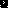 